	RED HERRING PUPPETS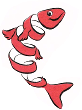 TECHNICAL INFORMATION: Hansel & GretelSTAGE: Most of the action takes place on floor level so it is best if we are on a stage or if the audience seating is raked.Minimum Stage Requirements12’ wide, 8’ deep, and 7’ clearance (if indoors)Stage height of 24 – 36”.SOUND: We can bring a sound system with a laptop.  When possible, we prefer to run sound through the house system. This requires an 1/8” audio input.LIGHTS:  General area lighting will suffice.  SET-UP: 30 minutesDURATION OF SHOW: 35 minutes STRIKE: 30 minutesTURN AROUND: (for consecutive shows) 10 minutes